        REPUBLIKA  HRVATSKA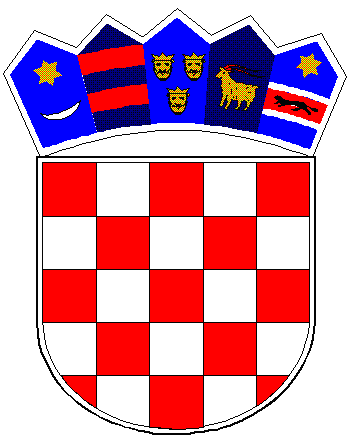 KRAPINSKO-ZAGORSKA ŽUPANIJA              GRAD PREGRADA       G R A D S K O  V I J E Ć EKlasa: 602-02/16-01/18Urbroj: 2214/01-01-16-2Pregrada, 14. rujna 2016.g.	Temeljem članka 32. Statuta  Grada Pregrade (Službeni glasnik  Krapinsko-zagorske županije br. 6/13. i 17/13.),  Gradsko vijeće Grada Pregrada na 21. sjednici održanoj dana 14.09.2016. godine,  donijelo je  Odluku o Izmjenama i dopunama Odlukeo osnivanju Dječjeg gradskog vijeća Grada Pregrade					Članak 1.Članak  3.  st.1. Odluke o osnivanju Dječjeg gradskog vijeća Grada Pregrade ( Službeni glasnik KZŽ 22 /14) mijenja se i glasi: Dječje Gradsko vijeće čini po 1 predstavnik svakog razrednog odjeljenja od IV. do VII. razreda Osnovne škole Janka Leskovara  Pregrada, po 1 predstavnik IV. razreda pojedine područne škole: Benkovo, Gorjakovo, Kostel, Stipernica i Sopot  i 1 predstavnik učenika IV. do VII. razreda Osnovne škole Đure Prejca,  Desinić, koji imaju prebivalište na području Grada Pregrade (Vinagora) budući je:osnovna škola ustanova od posebnog značaja za svu djecu,u školi  najlakše osigurati prikupljanje mišljenja i razmjenu iskustava i ideja između  izabranih vijećnika i drugih učenika,jedna od uloga škole usmjeravati i osposobljavati učenike za aktivno građanstvo.					Članak 2.	Članak 5. Odluke o osnivanju Dječjeg gradskog vijeća Grada Pregrade ( Službeni glasnik KZŽ  22/14) mijenja se i glasi:Gradonačelnik Grada Pregrada objavljuje datum i vrijeme izbora.            U roku 10 dana od objave organizira se prezentacija akcije : Grad Pregrada –prijatelj djece i izbori za Dječje gradsko vijeće Grada Pregrade  za sve učenike iz članka 3. ove Odluke.            U roku 20 dana od dana objave izbora zainteresirani učenici/e dostavljaju svoju kandidaturu u pisanom obliku ravnatelju/ici posredstvom razrednika/ice  odjela, na temelju čega ravnatelji/ice objavljuju Liste kandidata na oglasnoj ploči škola i Grada Pregrade kao i na  Internet stranicama osnovnih škola i grada.Predizborna kampanja počinje teći dan nakon objave liste kandidata i traje do dana koji prethodi danu izbora.Ravnatelj/ica Osnovne škole Janka Leskovara Pregrada donosi odluku o imenovanju Izborne komisije koju čine 3 učenika, i to posebno za odjeljenja IV., V., VI. i VII. razreda OŠ Janka Leskovara i Područne škole: Benkovo, Gorjakovo, Kostel, Stipernica i Sopot.Ravnatelj/ica Osnovne škole Đure Prejca Desinić donosi odluku o imenovanju Izborne komisije od 3 učenika za učenike od IV.  do VII. razreda s područja Vinagore .Vijećnici se izabiru tajnim glasovanjem uz prisustvo razrednika/ice, koji jamči pravilnost izbora. Rezultati glasovanja unose se u zapisnik, koji potpisuju Izborna komisija i razrednik/ica.Za vijećnika se izabire kandidat/ica sa najvećim brojem glasova.	U slučaju istog broja glasova dvoje ili više kandidata, izbori se ponavljaju između tih kandidata, neposredno nakon prebrojavanja glasova.Po završenom glasovanju, zapisnici o glasovanju odmah  se dostavljaju Upravnom odjelu za opće poslove i društvene djelatnosti Grada Pregrade, koji iste zajedno sa rezultatima izbora objavljuje na web stranicama i oglasnoj ploči škola.Sav potreban tiskani material za izbore osigurava Grad Pregrada.Osnovne škole osiguravaju ostale potrebne uvjete za provođenje izbora (prostor, vrijeme).Članak  3.	Iza čl.9. Odluke o osnivanju Dječjeg gradskog vijeća Grada Pregrade ( Službeni glasnik KZŽ  22/14) dodaje se novi članak 9 a. koji glasi:Predsjednika Dječjeg gradskog vijeća imenuje Gradonačelnik Grada Pregrade za svaki saziv Dječjeg gradskog vijeća.Članak  4.Ova odluka stupa na snagu osmog dana nakon objave u Službenom glasniku Krapinsko-zagorske županije.                                                                                                      PREDSJEDNIK                                                                                               GRADSKOG VIJEĆAZlatko Šorša